https://www.operationencompass.org/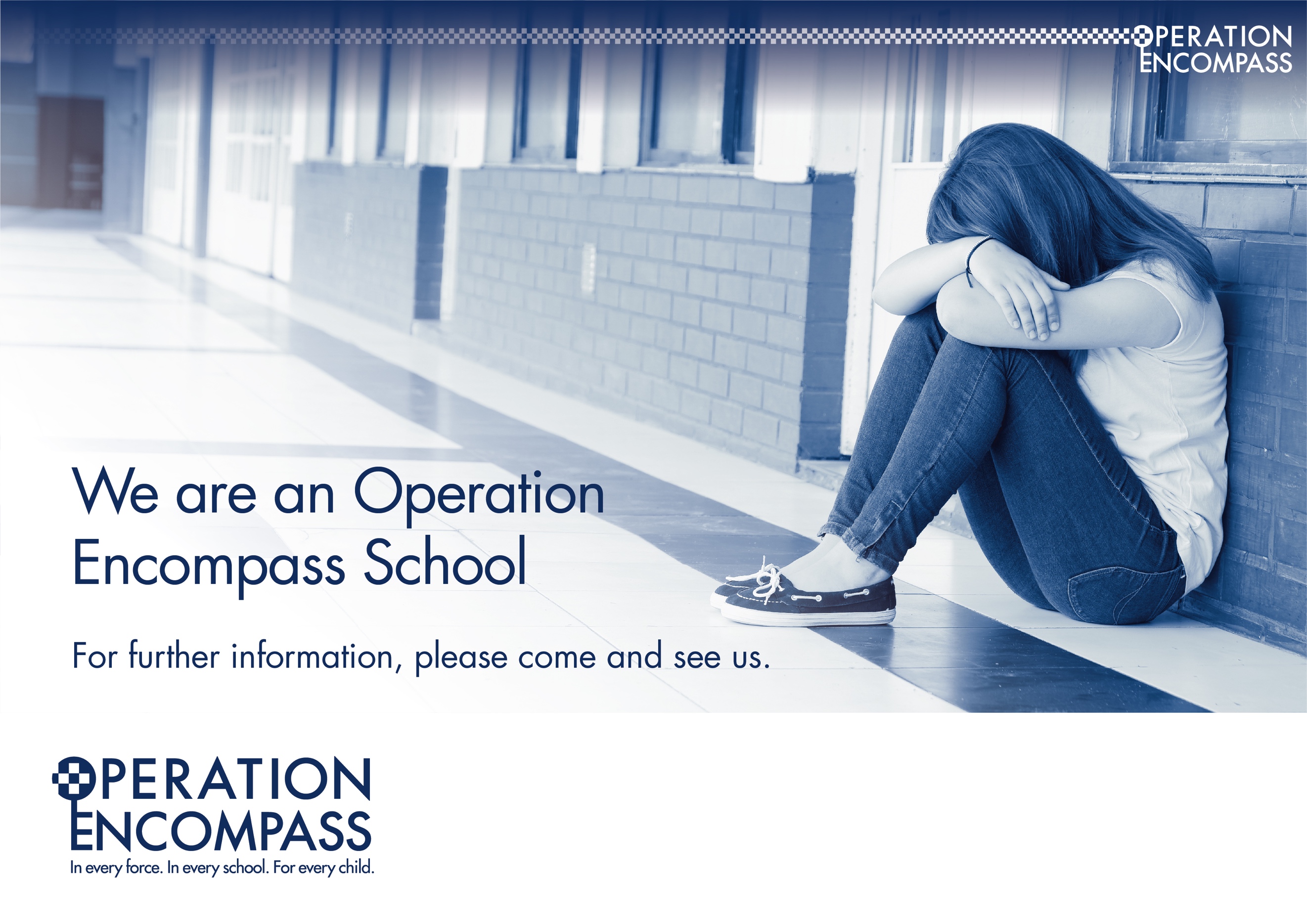 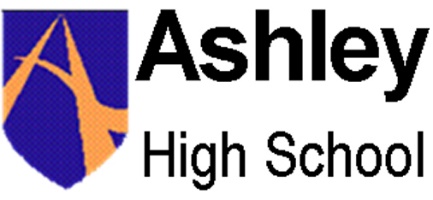 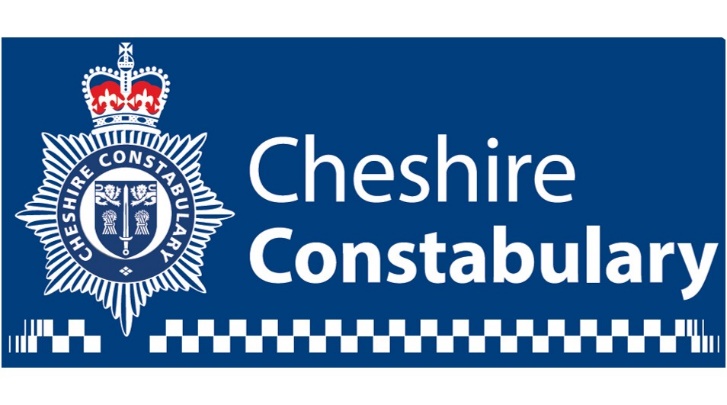 